MŠ Hamburg 27/212.03.2023výsledkymaratón1.  Milan Králik 		1984 	Strečno			3:32:392.  Milan Ondruš 	1972 	Žilina 			3:44:173.  Martin Petreje 	1991 	Dolné Naštice 		3:44:174.  Miroslav Sklenka 	1977 	Tak utekajme		3:45:01*5.  Jozef Gomola 	1971 	JK Vrstvy RUN		3:47:246.  Michal Gembela 	1986 	Žilina			4:14:14*7.  Alexander Simon 	1947 	DS Žilina		5:15:1525 km8.  Katarína Bačíková 	1989 	Žilina			2:00:15   (25km)9.  Michal Kubány 	1980 	Žilina			2:00:16   (25km)polmaratón10.  Jozef Straňanek 		1975 	MK Rajec		1:28:2311.  Peter Tichý 		1969 	AK Čadca 		1:33:3012.  Ondrej Ďurec 		1980 	Utekáči			1:45:5413.  Milan Poláček 		2002 	AK TJ Slávia BA		1:45:5414.  Martina Kurejová 		1984 	Slávia ŽU		1:46:3215.  Lukáš Harant 		1990 	ŠKP Žilina		1:48:2016.  Samuel Balcár 		1990 	Utekáči			1:49:2917.  Michal Töröttö 		1989 	Utekáči			1:49:3118.  Ján Kubirita 		1970 	Žilina 			1:59:0219.  Roman Pieron 		1974 	Žilina 			2:00:0020.  Tomáš Hrúz 		1977 	Žilina			2:02:1121.  Radoslav Stranianek 	1974 	Žilina 			2:06:0022.  Miroslav Ščibran 		1977 	ŠKP Čadca 		2:07:2923.  František Kráľ 		1966 	Žilina			2:08:4224.  Pavla Rosinčinová 		1977 	Žilina			2:10:2525.  Štefan Sliviak 		1984 	Žilina			2:11:05iné26.  Peter Olejár 	1979 	ŠK Oravaman Nižná		1:12:42   (14km(27.  Vladimír Krčmárik 	1954 	EK Žilina			    55:47   (10km)28.  Milan Šmárik 	1962 	Žilina 				    37:25   (4km)Štart :11:00 (Simon 7:00,Tichý 9:00)Teplota:+3 až +6 stupňovPočasie: ráno chladno, námraza, neskôr slnko oteplenie, bezvetrieTrať na Vodnom diele Žilina vlhká, miestami menšia vrstva námrazy a snehu.Ďakujem všetkým zúčastneným a gratulujem novým prvomaratóncom Mirovi Sklenkovi a Michalovi Gembelovi k dosiahnutiu maratónskej vzdialenosti.Teším sa na ďalšie bežecké stretnutia.S pozdravom organizátor Miro Ščibran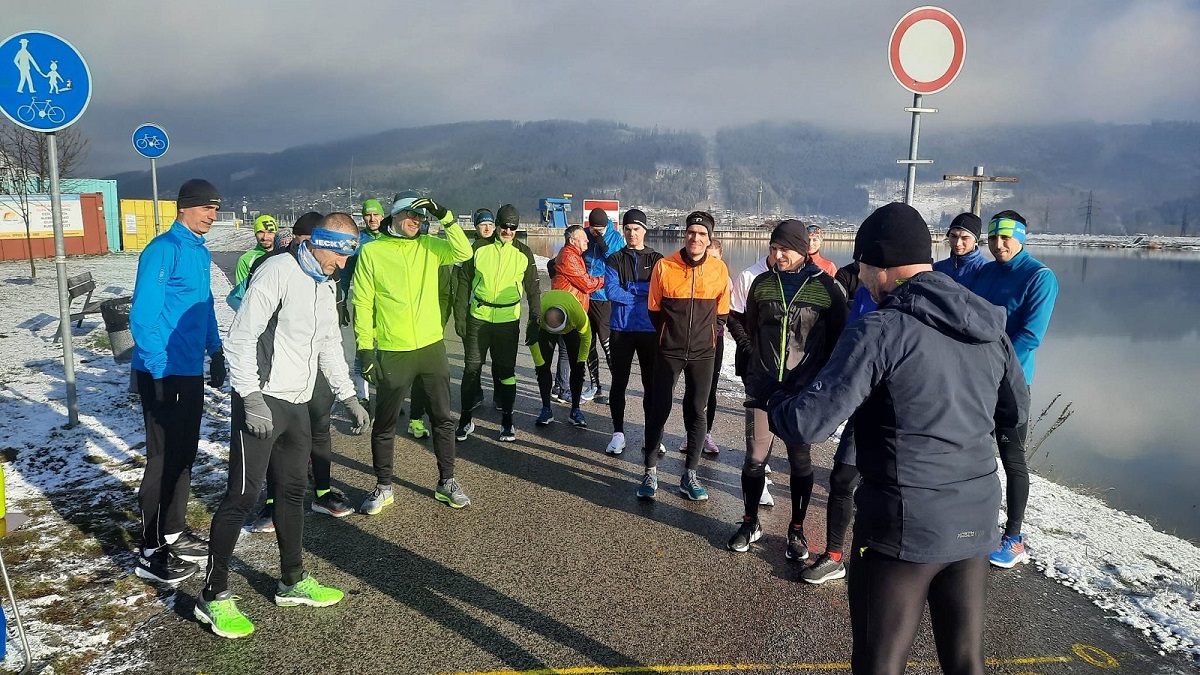 